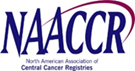 February 17, 2021MinutesRoll CallNAACCR Board Present: Randi Rycroft, Winny Roshala, Mary Jane King, Monique Hernandez, Maria Schymura, Isaac Hands, Lori Swain, Kevin Ward, Lorraine Shack, Angela MeisnerBoard Members Absent: Ex-Officio Member: Betsy Kohler Staff: Lori Havener, Stephanie Hill, Charlie BlackburnGovernance										OwnerStrategic Issues for DiscussionAction Items, Ideas, or Discussion Points from Board / Chair Meeting		Randi / Betsy The Board convened to discuss action steps form the Board / Chair meeting. Action items and ideas are listed below.Develop action plan on the EventAIR platform. Update the Board in coming meeting.The technology for the forums needs to be updated and solved.The SMP may need to be vetted and review notes so that the interns captured the intent of the goals as we intended.It was decided that the Board will send their notes to Ann Marie to help synthesize the concepts from the Board / Chair meeting. It was noted that the homework came too late and was too large to consume in a short period of time. Strategic Alliances Steering Committee 					Randi / BetsyDiscussion of its structure, function, and membership in light of our focus on strategy development.Randi asked the Board to brainstorm what the future of Strategic Alliances is moving forward. Prior discussions lean toward changing the group to Strategic Planning and Alliances. It would change to more strategy-driven work. Lori Swain thought that the name may be a bit dated and now needs to report what is happening rather than its current state. Winny asked if this committee has been able to function as intended? Betsy provided some of the historical background on the committee and how it functioned. Angela suggested that a space needs to be developed to proceed with strategic direction. After discussion, Randi asked what the structure could look like from a conceptual standpoint? The Board determined that this still needs to be a steering committee but the charge needs to be revisited. An additional charge of “think tank” will be added to the committee work plan. A meeting will be called for the Strategic Alliances Steering Committee. Betsy opened up the committee to additional members. Mary Jane King noted that it may be nice to have a Canadian on this group and she volunteered to participate as much as needed.Steering Committee ReportsProvided at the Board / Chair MeetingOther Board BusinessStatus of Completion Estimation							BetsyBetsy said that a final report will be presented to NACDD regarding completeness estimations. These recommendations are designed to have registries adapt to these measures over time. Then a determination on certification could be made at a later time. Betsy added that there were some very interesting methods that surfaced. These are in the report and should be made available by CDC at a later date. Maria asked if there is a preferred method that will be adopted? Betsy said that there will be an internal method and external method. Each element has specifics which would require identification of issues prior to getting a “pass” designation.Investment Recommendation							CharlieCharlie provided some recommendation regarding the larger than normal balance in our checking account. He previously recommended identifying up to $200,000 in money to set aside in a short-term / low risk profile to tap into when NAACCR is ready to use the money. He recommended that he and Adele identify up to but not to exceed $200,000 to invest. The Board agreed with this move.THE MOTION TO TRANSFER UP TO, BUT NOT TO EXCEED $200,000 FROM THE NAACCR CHECKING ACOCUNT INTO A SHORT-TERM INVESTMENT OF LOW RISK DESIGNATION ACCORDING TO THE NAACCR INVESTMENT POLICY WAS APPROVEDFrances Ross										Randi / BetsyBetsy said that Eric Durbin asked to see if NAACCR would assist with a small web page and coordination of collecting funds on behalf of the proposed Frances E. Ross Scholarship Fund. After the details were explained, the Board was supportive of this activity. There is negligible administrative cost to NAACCR for a program such as this. THE BOARD APPROVED THE MOTION TO SUPPORT THE HOSTING OF THE FRANCES E. ROSS SCHOLARSHIP FUNDNAACCR Awards Nominations								BetsyRandi reminded the Board to submit nominations for the NAACCR and Percy Awards.Canadian Perspective for Plenary Session at Summer Forum 				RandiRequest for Lorraine and Mary JaneRandi asked if Lorraine and Mary Jane could provide suggestions for the NAACCR FORUM. Potential topics are COVID, Health Disparities, and Cancer Path Char Initiatives. Charlie will send the subjects to Lorraine and Mary Jane after the meeting. Strategic Topics for Discussion in March						Randi / BetsyWhat topic should we tackle next? 	Charlie provided some notes for the next meeting in March.Program Updates Program Updates - If Time Allows
Check in with the Board on whether these partner program updates are useful:
a) could they be structured differently; b) should we instead ask the various organizations to provide bullet points to us; c) ask for something written and place in the consent agenda, etc.?Canada									Lorraine / Mary JaneNPCR									Monique / MariaSEER									Kevin AngelaNo updates were required. Consent AgendaMinutesJanuary 20, 2021 MinutesCorrespondenceMid Level Group NotesNo View High Level Group NotesAmy Kahn Thank YouGeocoder Monthly ReportGeocoder ReportExecutive Director’s Report ED ReportMembership ApplicationsNoneFinancialCurrent FinancialsUpdated Member Dues ReportTHE MOTION TO APPROVE THE CONSENT AGENDA WAS PASSEDAdjournment and Next Meeting							AllSchedule of Board Meetings July 2020 – June 2021March 17, April 21, May 19, June 16 (no in-person)2020 – 2021 LiaisonsCommittee/Priority AreaCurrent FY21Standardization & Registry DevelopmentIsaac Hands/Mary Jane King (Junior)CommunicationsAngela Meisner/Maria SchymuraResearch & Data UseLorraine Shack/Kevin WardProfessional DevelopmentLori Swain/Monique Hernandez (Junior)Strategic AlliancesN/ANominating CommitteeNo need w/new bylawsMid-Level Tactical GroupKevin WardHigh-Level Strategic GroupRandi Rycroft/Winny RoshalaNAACCR Board Action ItemsNAACCR Board Action ItemsNAACCR Board Action ItemsItemResponsible BOD Member / PersonStatusAn additional charge of “think tank” will be added to the committee work plan. A meeting will be called for the Strategic Alliances Steering Committee.Randi